Kraków, dnia 21.08.2020 r.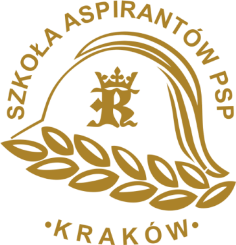 WK-I.2370.11.9.2020INFORMACJA Z OTWARCIA OFERTDotyczy:Postępowania przetargowego pn.: „Dostawa wyrobów garmażeryjnychdla Szkoły Aspirantów Państwowej Straży Pożarnej w Krakowie”(nr sprawy WK-I.2370.11.2020)Szkoła Aspirantów Państwowej Straży Pożarnej w Krakowie, os. Zgody 18, na podstawie art. 86 ust. 5 Ustawy z dnia 29 stycznia 2004 r. z dnia Prawo zamówień publicznych (t.j. Dz. U. z 2019 r., poz. 1843 ze zm.), informuje, iż w postępowaniu o udzielenie zamówienia publicznego pn.: „Dostawa wyrobów garmażeryjnych dla Szkoły Aspirantów Państwowej Straży Pożarnej w Krakowie”, nr sprawy WK-I.2370.11.2020, w wyznaczonym terminie ofertę złożył następujący wykonawca:F.P.H.U. „BYSTROWSCY” Marek Bystrowski, Lipnica Murowana 280, 32-724 Lipnica Murowana:kwota brutto: 39.245,00 zł.gotowość realizacji dostaw: 5 razy w tygodniugotowość realizacji dostaw w soboty: TAKtermin realizacji zamówienia: zgodnie z SIWZtermin płatności: zgodnie z SIWZZamawiający zamierza przeznaczyć na sfinansowanie zamówienia kwotę 49.152,00 zł. brutto.Komendant Szkoły Aspirantów Państwowej Straży Pożarnej w Krakowie/-/mł. bryg. mgr inż. Marek CHWAŁA